Raccord VB 200Unité de conditionnement : 1 pièceGamme: K
Numéro de référence : 0055.0196Fabricant : MAICO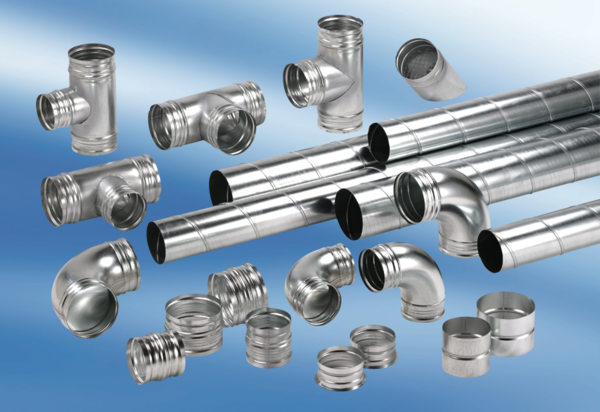 